ESCUELA SUPERIOR POLITÉCNICA DEL LITORAL                       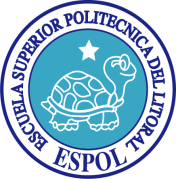 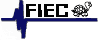 QoS & MULTICASTINGNOMBRE:EXAMEN DE  MEJORAMIENTO 	( 100 ptos )              15 de Febrero  2011PROF:  Ing. Miguel  Molina1.- IEEE 802.11 es  un protocolo utilizado para qué  tipo de redes?   ( 10 ptos )2.-  Cuáles son los 2 mecanismos básicos para los servicios?   ( 10ptos)3.- Cuáles son las características del  CQ ?  ( 10ptos)4.- Cómo funciona el WFQ?  ( 10 ptos)5.-  Cuáles son los servicios que  ofrece la VoIP?   ( 10 ptos) 6.- Qué es el Multicasting?  ( 10 ptos )7.-  Qué es el  Cisco Assure? :    ( 10 ptos)8.- Detalle el cuadro de Servicio de las aplicaciones para QoS?  (  10 ptos ).9.- Grafique y Explique  los  efectos de la congestión en el tiempo de servicio y rendimiento?  ( 10 ptos ).10.- Explique la  diferencia entre comunicación analógica convencional y  comunicación a nivel de VoIp ( 10 ptos ).